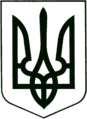 УКРАЇНА
МОГИЛІВ-ПОДІЛЬСЬКА МІСЬКА РАДА
ВІННИЦЬКОЇ ОБЛАСТІВИКОНАВЧИЙ КОМІТЕТ                                                           РІШЕННЯ №140Від 25.05.2023р.                                              м. Могилів-ПодільськийПро визначення способу участі батька у вихованні дитини та спілкуванні з неюКеруючись ст.34 Закону України «Про місцеве самоврядування в Україні», відповідно до Закону України «Про охорону дитинства», ст.ст. 19, 157, 158 Сімейного кодексу України, Цивільного кодексу України, Кодексу України про адміністративні правопорушення, Закону України «Про органи і служби у справах дітей та спеціальні установи для дітей», постанови Кабінету Міністрів України від 24.09.2008 року №866 «Питання діяльності органів опіки та піклування, пов’язані із захистом прав дітей», рішення комісії з питань захисту прав дитини від 11.05.2023 року №9 «Про визначення способу участі батька у вихованні та спілкуванні з дитиною», -виконком міської ради ВИРІШИВ:          1. Визначити участь батька у вихованні дитини та встановити дні та години зустрічей, ____________________, ____________ року народження, з малолітньою дитиною, _____________, __________ року народження, а саме: кожного вівторка та четверга з 10:00 год. до 12:00 год., кожної суботи та неділі з 15:00 год. до 18:00 год., за попередньою домовленістю батьків, враховуючи режим, інтереси і потреби дитини.           2. Попередити батьків про відповідальність за невиконання даного рішення та правові наслідки протиправної поведінки одного із них під час зустрічей та спілкування з дитиною (стаття 184 Кодексу України про адміністративні правопорушення).          3. Контроль за виконанням даного рішення покласти на заступника міського голови з питань діяльності виконавчих органів Слободянюка М.В..        Міський голова                                                         Геннадій ГЛУХМАНЮК